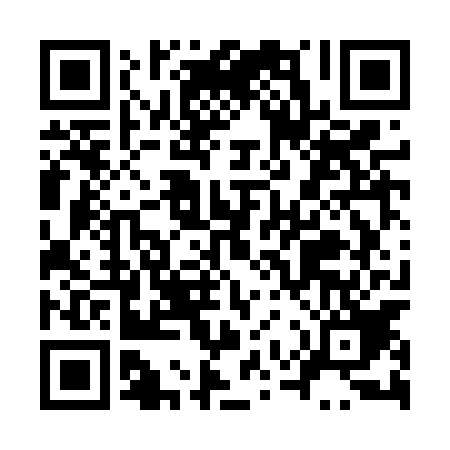 Ramadan times for Woliczka, PolandMon 11 Mar 2024 - Wed 10 Apr 2024High Latitude Method: Angle Based RulePrayer Calculation Method: Muslim World LeagueAsar Calculation Method: HanafiPrayer times provided by https://www.salahtimes.comDateDayFajrSuhurSunriseDhuhrAsrIftarMaghribIsha11Mon4:064:065:5411:423:385:325:327:1312Tue4:044:045:5211:423:395:335:337:1513Wed4:024:025:5011:423:405:355:357:1714Thu3:593:595:4811:423:425:365:367:1915Fri3:573:575:4611:413:435:385:387:2016Sat3:553:555:4311:413:445:405:407:2217Sun3:523:525:4111:413:465:415:417:2418Mon3:503:505:3911:403:475:435:437:2619Tue3:473:475:3711:403:485:445:447:2820Wed3:453:455:3511:403:495:465:467:2921Thu3:423:425:3211:403:515:485:487:3122Fri3:403:405:3011:393:525:495:497:3323Sat3:373:375:2811:393:535:515:517:3524Sun3:353:355:2611:393:545:525:527:3725Mon3:323:325:2411:383:565:545:547:3926Tue3:303:305:2211:383:575:565:567:4127Wed3:273:275:1911:383:585:575:577:4328Thu3:253:255:1711:373:595:595:597:4429Fri3:223:225:1511:374:006:006:007:4630Sat3:203:205:1311:374:026:026:027:4831Sun4:174:176:1112:375:037:037:038:501Mon4:144:146:0812:365:047:057:058:522Tue4:124:126:0612:365:057:077:078:543Wed4:094:096:0412:365:067:087:088:564Thu4:064:066:0212:355:077:107:108:585Fri4:044:046:0012:355:087:117:119:016Sat4:014:015:5812:355:107:137:139:037Sun3:583:585:5612:355:117:147:149:058Mon3:553:555:5312:345:127:167:169:079Tue3:533:535:5112:345:137:187:189:0910Wed3:503:505:4912:345:147:197:199:11